Zápis ze 3. jednání pracovní skupiny/regionálního kolegia pro cestovní ruch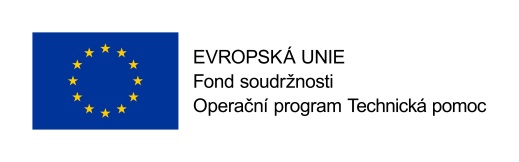 Termín jednání: 6. června 2016Místo jednání: Krajský úřad Jihomoravského kraje, místnost č. 240Účastníci jednání: viz prezenční listina Program jednání:Zahájení,podpora oblastních destinačních managementů v JMK,nedostatek pracovníků i sezónních pracovníků v cestovním ruchu,chybějící jazyková vybavenost,elektronická evidence tržeb,harmonogram zasedání PS CR, diskuse a závěr.
1. ZahájeníMgr. Zuzana Vojtová, garantka Pracovní skupiny/regionálního kolegia pro cestovní ruch, přivítala všechny přítomné a představila program. Jednání bylo zahájeno v 9.00 hodin. Členové PS CR byli vyzváni k zasílání námětů a k iniciativě. 2. Podpora oblastních destinačních managementů (dále jen DM) v JMK, J. Hruškovápodmínky podpory DM ze strany JMK (dotační titul - pracovní verze):celková alokace pro rok 2016 je 300 mil. Kč (stejná bude alokace pro rok 2017 a 2018), podpora do výše 70 %umožněno vícezdrojové financováníudržitelnost 3 rokyžadateli nemohou být MASzajištění certifikace bude uznatelným náklademnení podmínka finanční spoluúčastikaždá obec může spadat pouze do jedné destinační oblasti, max. 5 destinačních společností/krajdotační titul Podpora oblastních DM bude pravděpodobně projednáván v RJMK koncem června.podrobné informace viz příloha č. 1Současný stav v území JMK – informovali zástupci oblastí:Znojemsko a Podyjí - existuje iniciativa o vznik DM, Moravský kras a okolí – připraveny, iniciuje MAS Moravský kras – memorandum, Pálava a LVA - nepodařilo se stabilizovat finanční situaci, budou čelit problému s podporou de minimis. Je plánována společná schůzka s Ing. Koštialem, Mgr. Vojtovou a dalšími, ve věci zabezpečení zdroje financování. Dne 30. 6. 2016 bude schůze tripartity. LVA by mělo vstoupit do DM.Slovácko - probíhají přípravy, došlo k dohodě pracovní skupiny, vytipovány dvě organizace, které by mohly být řešitelem DMO, zpracován manuál založení DMO. Pozn.: Podle dosavadních informací z MMR nejsou MAS vhodnými žadateli o dotaci z NPP. problém s řešením turistické oblasti Brno a okolí, zda oddělit Brno s městskou turistikou, nebo naopak najít způsob jak rovnoměrně podpořit oblast celou. Většina návštěvníků oblasti využívá ubytovací kapacity města Brna.Úkol: Ing. Jelínek společně s Mgr. Oubělickou iniciuje schůzku k prodiskutování problematiky rozdělení oblastí a projednání možných řešení. Jednání se zúčastní i Mgr. Vojtová a Ing. Piskovská, bude-li to z hlediska termínu možné.3., 4. Nedostatek pracovníků i sezónních pracovníků v cestovním ruchu, chybějící jazyková vybavenost, Z. Vojtová, H. PiskovskáV terénu se často řeší otázka nedostatku sezónních pracovníku v restauracích a ubytování. Mgr. Vojtová a Ing. Piskovská zpracovaly materiál k dané problematice. Součástí materiálu jsou základní informace o aktuálních podmínkách zaměstnávání sezónních pracovníků. Materiál je součástí přílohy č. 2.Aktuálním problémem je také nedostatečná jazyková vybavenost – chybí především německý jazyk, není populární a ochota učit se jazyk je celkově nízká i když sousedíme s Rakouskem a je zde velký počet německy mluvících turistů.výuka NJ by měla být podpořena dotačními tituly podpora jazykové vybavenosti možná cestou celoživotního vzdělávánímimo jazykovou vybavenost chybí i přeložené materiály např. v hotelích a restauracích, ale i v turistických cílech (menu, informační letáky, popisky apod.)Úkol: Výzva odborně zaměřeným školám (gastronomie, cestovního ruchu, hotelnictví, atd.), aby motivovaly žáky ke studiu NJ 5. Elektronická evidence tržeb (EET), H. PiskovskáIng. Piskovská informovala o hlavních faktech v souvislosti se zavedením el. evidence tržeb - vše je uvedeno v materiálu, jenž je součástí přílohy č. 3a, 3b a 3c. V materiálu je i kontakt na Ing. Piskovskou, který lze v případě dotazů využít. základem je osvěta - podstatné je, aby každý věděl, že zákon nestanovuje povinnost koupit registrační pokladnuzavedení EET je rozděleno do několika fází, přičemž každá fáze popisuje skupině subjektů termín povinného zavedení EET:1. fáze - ubytovací a stravovací služby, 1. 12. 20162. fáze - maloobchod, velkoobchod, 1. 3. 2017 (vztahuje se na TIC)3. fáze - ostatní, 1. 3. 20184. fáze - vybraná řemesla a výrobní činnosti, 1. 6. 201816. - 17. 9. 2016 se v Brně uskuteční konference, teprve poté bude v plánu organizace seminářů pro jednotlivé cílové skupinyregistrace na konferenci je nutné provést předemsystém evidence tržeb je otevřený, tzn., že HW a SW může nabízet jakýkoliv dodavatel - proto je třeba všechny seznámit s tím, co je pro splnění podmínek opravdu potřeba a zamezit tak zbytečným výdajůmzavedení EET v oblasti vinařství - větší vinaři již podmínky splňují, a tudíž nezaznamenají větší změnu. Pozornost je třeba věnovat především malým vinařům (možnost uspořádání semináře pro tuto cílovou skupinu, bude-li zájem).Pozn.: M. Koňáková - větší ekonomické systémy lze pouze přizpůsobit novým požadavkům, není třeba pořizovat systém zcela nový.pro TIC je v otázce zavedení EET směrodatný termín v rámci fáze 2, tzn. 1. 3. 2017 (informaci ověří Ing. Piskovská). V dostatečném předstihu budou pro TIC zorganizovány semináře (cca září)Úkol: Informovat např. prostřednictvím hospodářských komor zejména malé podnikatele, vytvořit manuály, uspořádat semináře. 6. Harmonogram zasedání PS CRTermín následujícího jednání PS CR byl stanoven na 12. 9. 2016 ve 13.00 hodin.7. Diskuse a závěrbyl představen projekt „Páteřní poutní stezka sv. Cyrila a Metoděje v moravskoslovenském příhraničí“, podrobnosti o projektu jsou uvedeny v příloze č. 4.členové PS CR jsou požádáni o vyplnění dotazníku k veletrhu cestovního ruchu v Brně, Regiontour, který je přístupný na tomto odkaze: http://goo.gl/forms/54ocl3UOGpjt3itt1všem přítomným byl rozdán slovník, který je výstupem projektu CCRJM „Komunikující místo“, dostupný pro další zájemce také na: www.ccrjm.cz / propagační materiály PřílohyPříloha č. 1 - Destinační managementPříloha č. 2 - Sezónní pracovníciPříloha č. 3a - El. Evidence tržebPříloha č. 3b - EET - aktuální informace SOCRPříloha č. 3c - EET MF ČRPříloha č. 4 - Páteřní poutní stezka sv. Cyrila a MetodějeZapsala: Ing. Barbora JanečkováSchválila: Mgr. Zuzana Vojtová